Zadania dla SP ZET11.05. – 15.05.2020rObrazek wiosenny z figur geometrycznych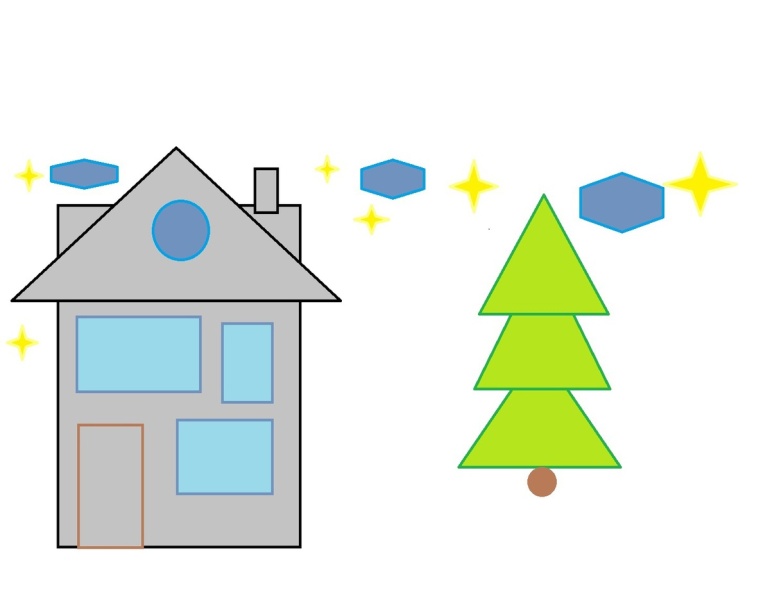 Na podstawie tego obrazku narysuj krajobraz z figur geometrycznychPokoloruj wiosenne drzewo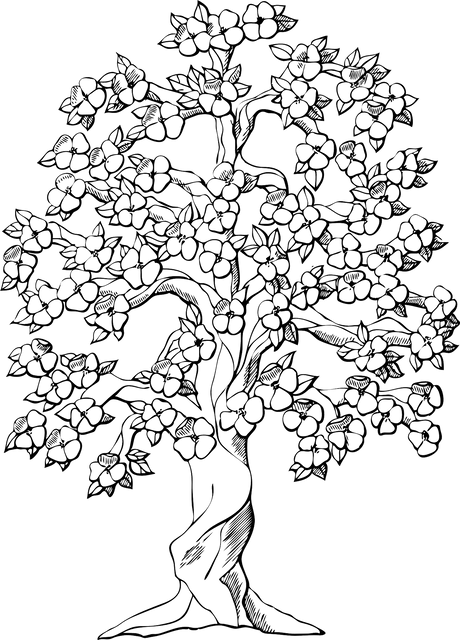 